1درستی یا نادرستی جمله های زیر را تعیین کنید . 	الف- در مدل سازی حرکت توپ بسکتبال در هوا می توان نیروی گرانش را نادیده گرفت.ب-  انرژی جنبشی به تندی جسم و جهت حرکت آن بستگی دارد .پ-نیروی دگر چسبی از تراکم پذیری مایع جلوگیری می کند.ت- سرعت پدیده پخش در گاز بیشتر از  مایع است. 11در جمله های زیر ، کلمة مناسب را از داخل پرانتز انتخاب نمایید.الف – اساس تجربه و آزمایش ، ( اندازه گیری – مشاهده ) است. ب – کار نیروی ( عمود بر – موازی با ) جابجایی صفر است . پ –کشش سطحی ناشی از( دگر چسبی – هم چسبی ) مولکول  های سطح مایع است. ت- طبق  (  اصل برنولی  -  معادله پیوستگی ) در مسیر حرکت شاره با افزایش تندی  ، فشار کاهش می یابد .2120الف- مدل سازی را توضیح دهید ؟ب- اصلی  و فرعی بودن ، نرده ای و برداری بودن  کمیت های زیر را مشخص کنید ؟1- نیرو                             2- جرم                                   3-   دما                                       4- سرعت  35/05/05/0به سوالات زیر پاسخ کوتاه دهید ؟الف –  خطای اندازه گیری را چگونه می توان کاهش داد؟ب – جامد بی شکل  با جامد بلورین چه تفاوتی دارد؟  پ-  در چه صورتی مایع سطح جامد را تر می کند؟411الف- با قرار دادن  لوله مویین  داخل تشت پر از جیوه  چه  پدید ه ای را مشاهده می کنیم ؟ ب-  وقتی در بالای ورقه کاغذ که مقابل دهان خود گرفته اید بدمید چه  پدیده ای را مشاهده می کنید و چرا ؟55/1  الف-  گیاه خاصی در مدت 7 روز به اندازه  04/5  میلی متر رشد می کند . آهنگ متوسط رشد این گیاه چند     است؟ب-  256 نانومتر بر میلی ثانیه  چند  مگامتر بر  ثانیه  است ؟62درون یک مکعب مستطیل فلزی به ابعاد cm 5 × cm 6 × cm  8 حفره ای وجود دارد. اگر چگالی فلزی که مکعب از آن ساخته شده است.   5/7 و جرم مکعب 5/1 کیلوگرم باشد، الف- حجم حفره ی درون مکعب ، چند سانتی متر مکعب است؟ب- این حفره با چندگرم  الکل با چگالی    8/0  پر می شود ؟75/1مساحت عینک یک غواص که در عمق 20 متری دریا در حال غواصی است،   40     است. اندازه نیروی که از طرف آب دریا به عینک وارد میشود .  چند نیوتن است ؟ چگالی  آب دریا    1     و     10= g 85/1فشار  وارد بر کف دریاچه ای   225   سانتی متر جیوه   است.  اگر فشار در سطح دریاچه 75 سانتی جیوه باشد، عمق آب دریاچه چند متر است ؟  92در مانومتر شکل مقابل   ، دو مایع در حال تعادل اند. چنان چه فشار هوای محیط    ×     01/1    باشد. فشار هوای محبوس درون مخزن چند پاسکال  است ؟ 101در یک تفنگ آب پاش ، قطر لوله خروجی آب   و قطر لوله ورودی آب   2 سانتی متر  است. اگر تندی آب در جلوی ماشه تفنگ  در ورودی    15   باشد. تندی خروج آب از تفنگ چند متر بر ثانیه است ؟115/0تندی جسمی به جرم  50 گرم  که دارای  9/0  ژول انر ژی جنبشی  است . چند متر ثانیه است. 125/1در شکل مقابل جسم تحت تاثیر نیروی F  روی سطح افقی به اندازه d جابجا میشود . اگر نیروی اصطکاک  بین جسم و سطح افقی 80 نیوتن و کار کل  2400  ژول باشد. d  چند متر است ؟1320بالاترین عبادت تفکر و تعقل است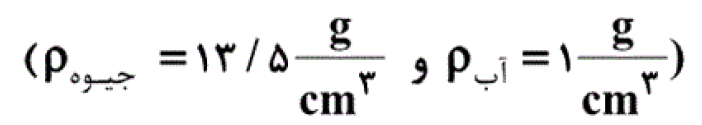 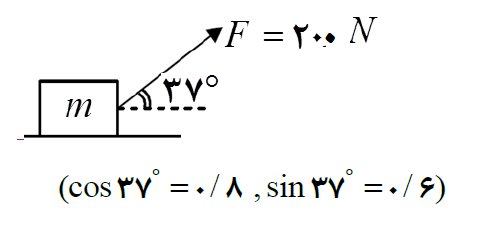 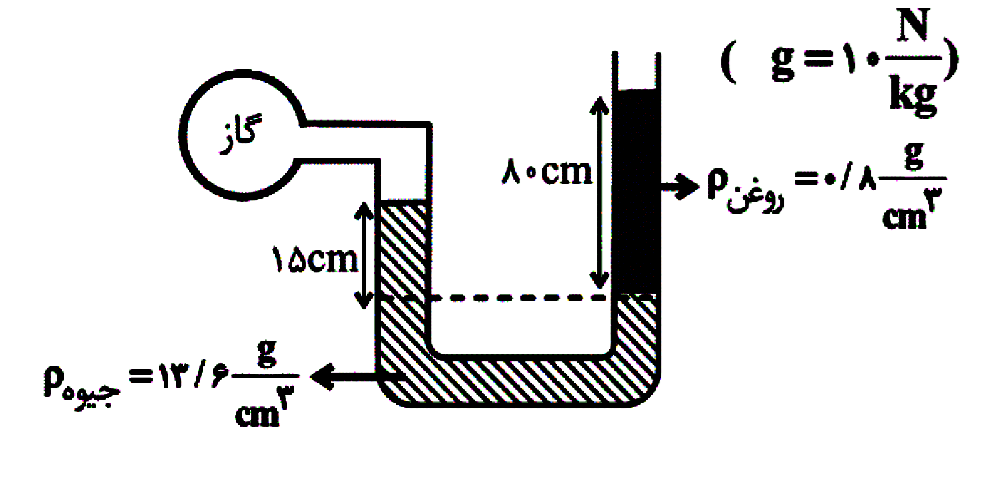 